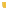 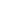 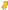 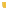 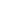 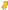 Information about me and my sight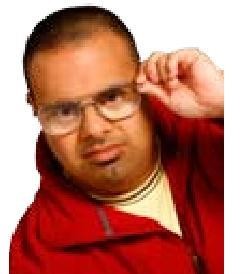 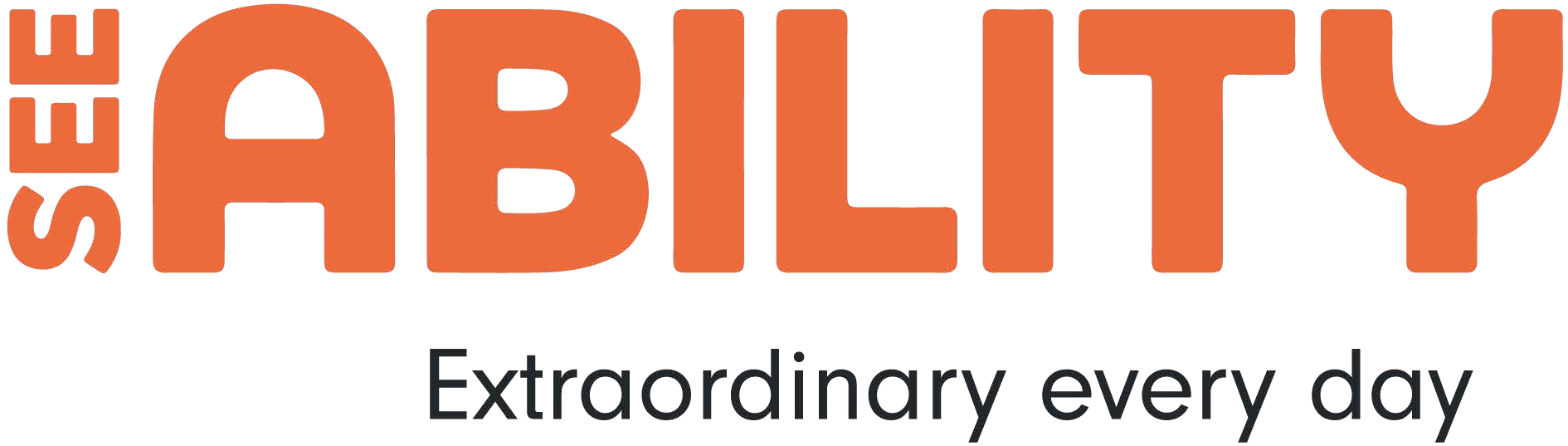 Please fill in this form and take it with you to your eye test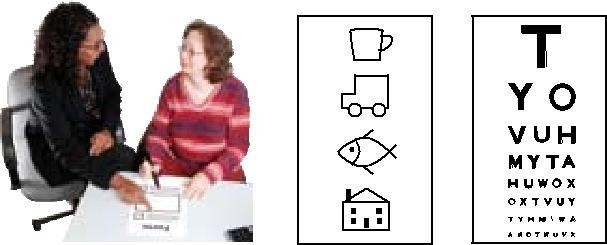 Your supporter can fill in this form with you. It’s okay to ask them to write on the form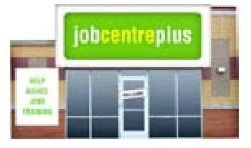 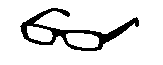 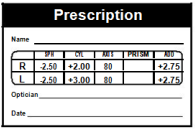 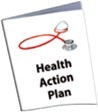 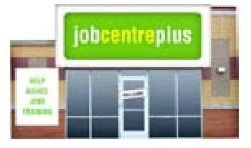 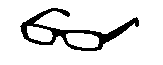 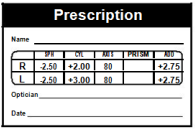 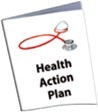 SeeAbility is the operating name of The Royal School for the Blind founded in 1799. Registered Charity Number 255913 © SeeAbility 2017. No part of this document can be altered or changed without permissionPage 1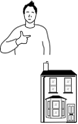 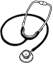 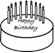 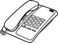 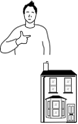 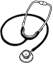 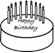 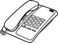 About your eyes: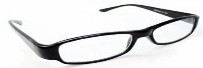 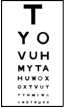 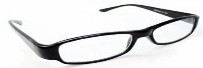 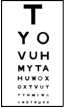 Where and when was your last eye test?Tell us the results of your eye testDo you have glasses?	Yes	no	don’t knowIf yes, please take your glasses with you to the eye test.Tell us what you wear your glasses forDo you have any problemswith your glasses?	yes	noTell us about any problemswith your glassesdon’t knowSeeAbility is the operating name of The Royal School for the Blind founded in 1799. Registered Charity Number 255913 © SeeAbility 2017. No part of this document can be altered or changed without permissionPage 2Do you have any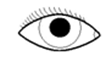 yes	noproblems seeing?	don’t knowIf yes, please write what the problems are?Are you registered blind/sometimesseverely sight 
impaired?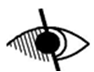 Are you registered partially sighted/sight impaired?Have you ever been to hospital about problems yes with your eyes?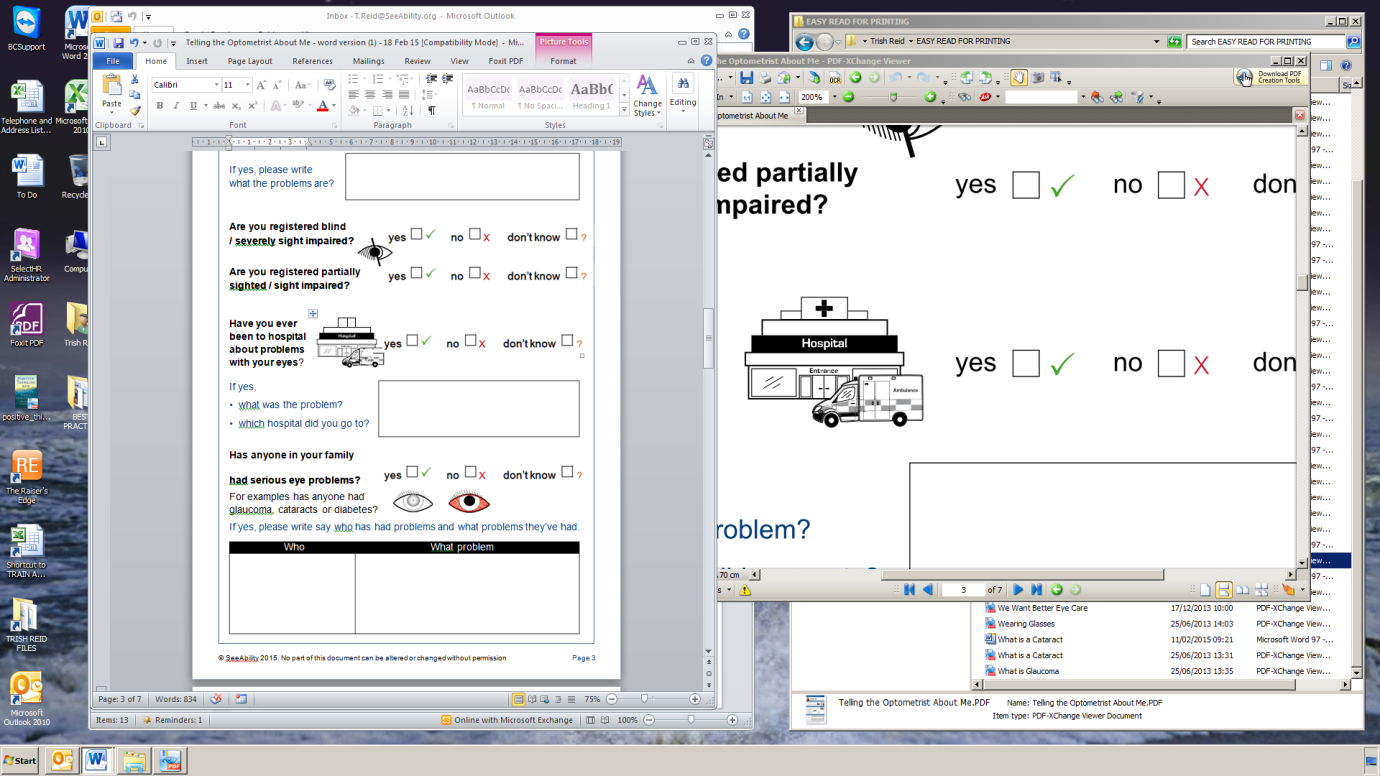    yes               	   noyes yes   no               don’t know             no	        don't know             no	            don't knowIf yes, what was the problem?which hospital did you go to?Has anyone in your familyhad serious eye problems?	yesFor example: has anyone had glaucoma, cataracts or diabetes?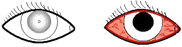 no	don't knowIf yes, please write say who has the problems and what
 problems	they’ve hadSeeAbility is the operating name of The Royal School for the Blind founded in 1799. Registered Charity Number 255913 © SeeAbility 2017. No part of this document can be altered or changed without permissionPage 3More about youDo you use awheelchair?	yes	no	sometimes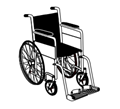 If yes, ask about access into the optician shop and the eye test roomDo you have any 
 health problems                          yes               no
 or disabilities?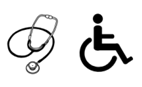 If yes, please say 
 what they are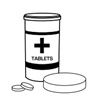 If yes, please take information about your medication with you to	the eye testAre you Deaf or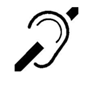 Hard of hearing?	yes	noIf yes, please tell the optometrist about your hearingDo you find it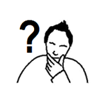 hard to communicate?yes	no	sometimesWhat helps you communicate? Tell us if you use things like: Makaton, an interpreter, pictures, gestures, closed questions with yes/no answersSeeAbility is the operating name of The Royal School for the Blind founded in 1799. Registered Charity Number 255913 © SeeAbility 2017. No part of this document can be altered or changed without permissionPage 4About your eye test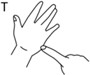 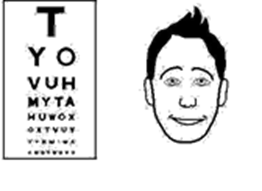 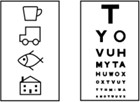 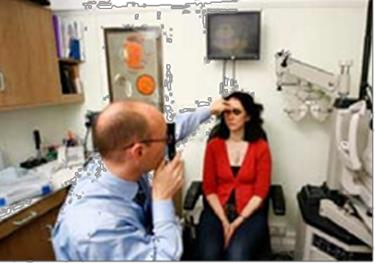 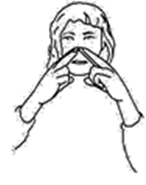 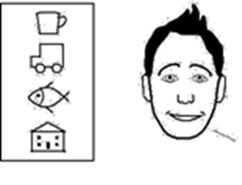 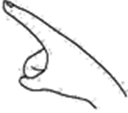 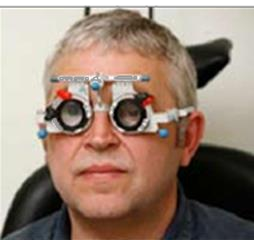 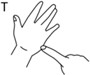 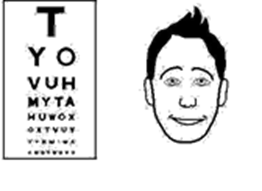 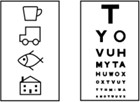 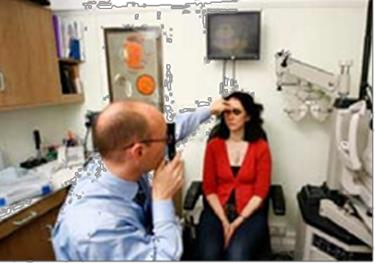 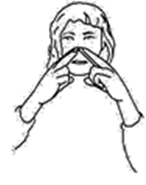 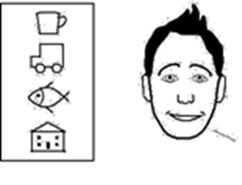 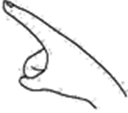 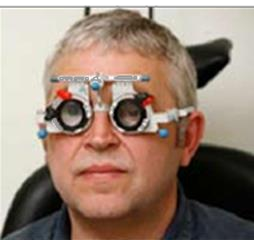 When you have your eye test the optometrist will need to look at your eyes. They will also do some tests to check how well you can see.The information you give the optometrist will help them to test your eyes.Can you say or sign the names of the letters on an eye test chart?yes		no		don't knowCan you say or sign names of pictures on a chart like house, fish or car?yes	no	don't knowCan you point to a letter or picture on a card that is the same as a letter or picture on a chart on a wall?yes	no	don't knowWill you be able to wear test frames your face?yes	no	don't knowSeeAbility is the operating name of The Royal School for the Blind founded in 1799. Registered Charity Number 255913 © SeeAbility 2017. No part of this document can be altered or changed without permission.Page 5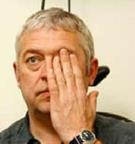 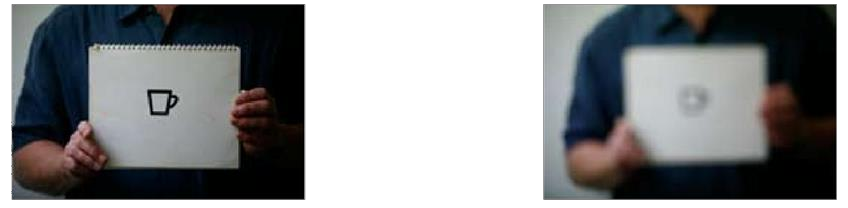 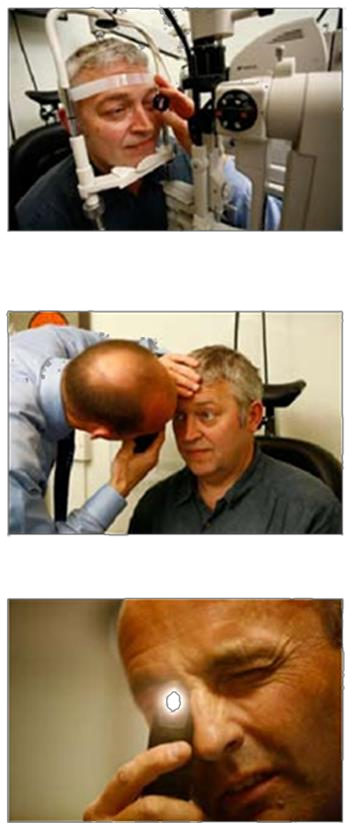 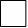 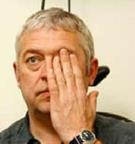 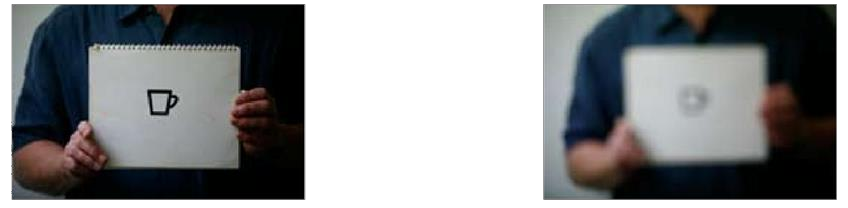 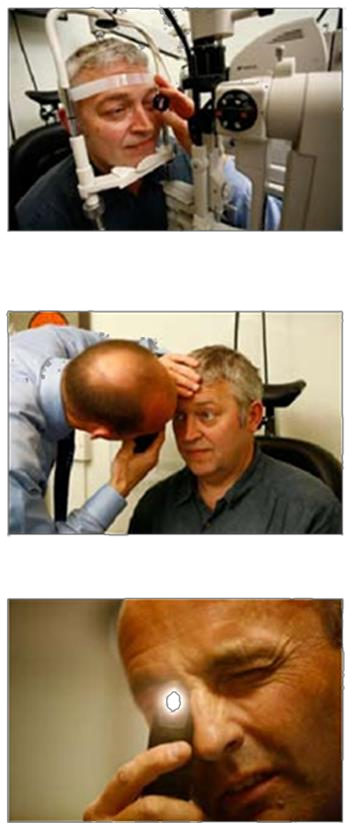 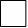 Will you be okay if the optometrist were to cover your eyes one at a time?yes	no	don't knowCan you understand ‘better’ and ‘worse’?yes	no	don't knowWould you be able to put your chin on a shelf in front of a machine?You will need to keep your head still for whileyes	no	don't knowWill you be okay if the optometrist came close to you?yes	no	don't knowWill you be okay if the optometrist came close to you and shone a bright light in your eye?yes	no	don't knowSeeAbility is the operating name of The Royal School for the Blind founded in 1799. Registered Charity Number 255913 © SeeAbility 2017. No part of this document can be altered or changed without permissionPage 6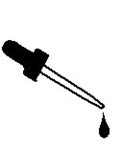 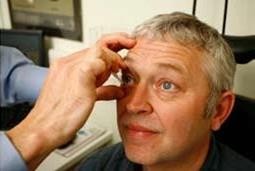 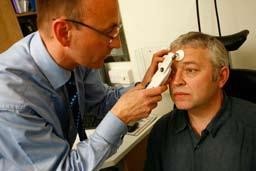 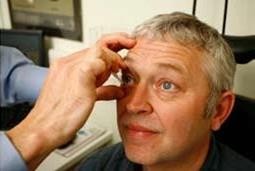 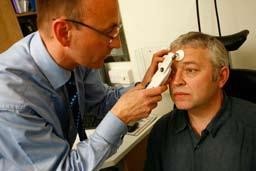 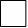 www.seeability.org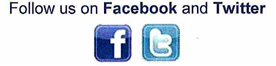 Reviewed: November 2017SeeAbility is the operating name of The Royal School for the Blind founded in 1799. Registered Charity Number 255913 © SeeAbility 2017. No part of this document can be altered or changed without permissionPage 7WhoWhat problem